РЕКВИЗИТЫ компании     ОБЩЕСТВО С ОГРАНИЧЕННОЙ ОТВЕТСТВЕННОСТЬЮ«МОРНЕФТЕГАЗСЕРВИС»                                                                                                             Группа компаний                                                                                                                www.mngs29.ru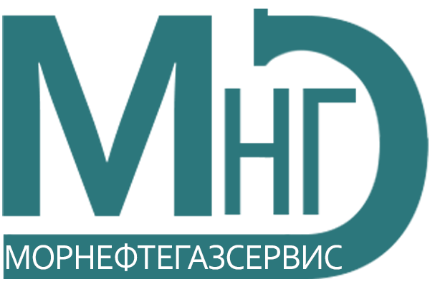 Наименование компании:Генеральный директор:          Юридический адрес: 
              (почтовый адрес)ООО "МорНефтеГазСервис"Шушков Степан Николаевич163057, г.Архангельск,
ул. Дачная, д.48, этаж 3.Отгрузочные реквизиты:Архангельск-город,
Северная ж/д, код ст. 290507
ж/д код по Сев. ж.д. – 1052
ОКПО 88526454ИНН: 
КПП: 
ОКПО: 
ОГРН:2901192478
290101001
88526454
1092901004679Расчётный счёт: 
Наименование банка: 

Корреспондентский счёт: 
БИК:407 028 100 480 000 008 80
Архангельский РФ ОА
«РОССЕЛЬХОЗБАНК» г.Архангельск
301 018 100 000 000 007 72
041117772Офис ООО "МНГС":Склад ООО "МНГС":г.Архангельск, 163057ул. Дачная 48, 3 этажг.Архангельск, 163015Окружное шоссе, д.25.Email менеджер:Email бухгалтер:тел.:факс:mngs@mngs29.ru
office@mngs29.ru+7 (8182) 613-700+7 (8182) 688-305